Добрый день!Разобрать решение задач, записать в тетрадь!1 задание: (все значения берутся из таблицы значений тригонометрических функций!)а) 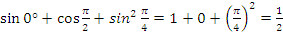 б) .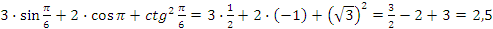 2 задание: Найдите знак произведения, используя правило знаков по четвертям: а) , так как косинус 130 находится во 2 четверти, значит, косинус – отрицательный, тангенс 220 находится в 3 четверти, значит, тангенс – положительный. При умножении    –   на   +    будет   -, то выражение меньше нуля!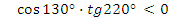 Аналогично разобрать далее!б) 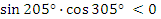 в) 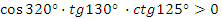 г) 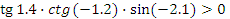 3 задание: Дано: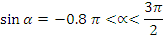 Найдите:  ,  ,  .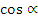 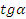 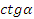 Решение.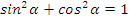 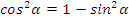 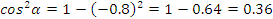 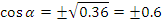 Так угол лежит в 3 четверти, то (используем таблицу знаков)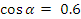 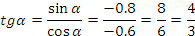 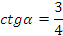 Ответ: 0,6 ;; .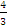 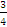 Прорешать задания самостоятельно по разобранным примерам, используя лекционный материал:Выразите в градусной мере величину угла:  .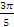 Выразите величину угла в радианах: .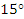 Найдите знак произведения, используя правило знаков по четвертям: .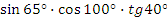 Вычислите значение выражения:.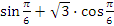 Найдите значение функции  , если  и  .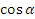 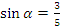 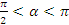 